MgSafeGA, Boards meeting and Materials WorkshopWarsaw, Poland, 14-18 June 2021Agenda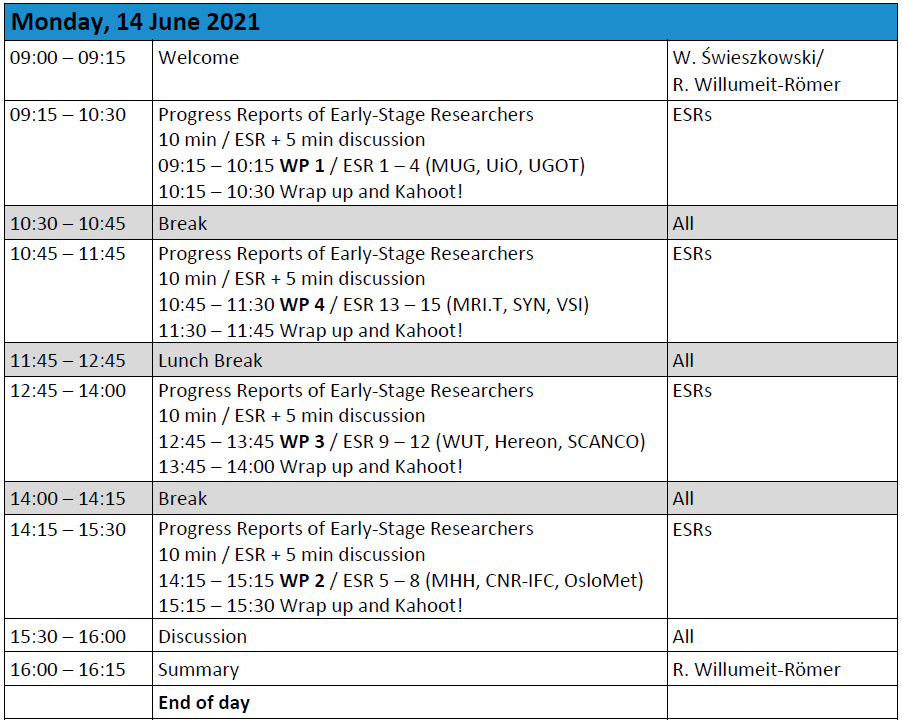 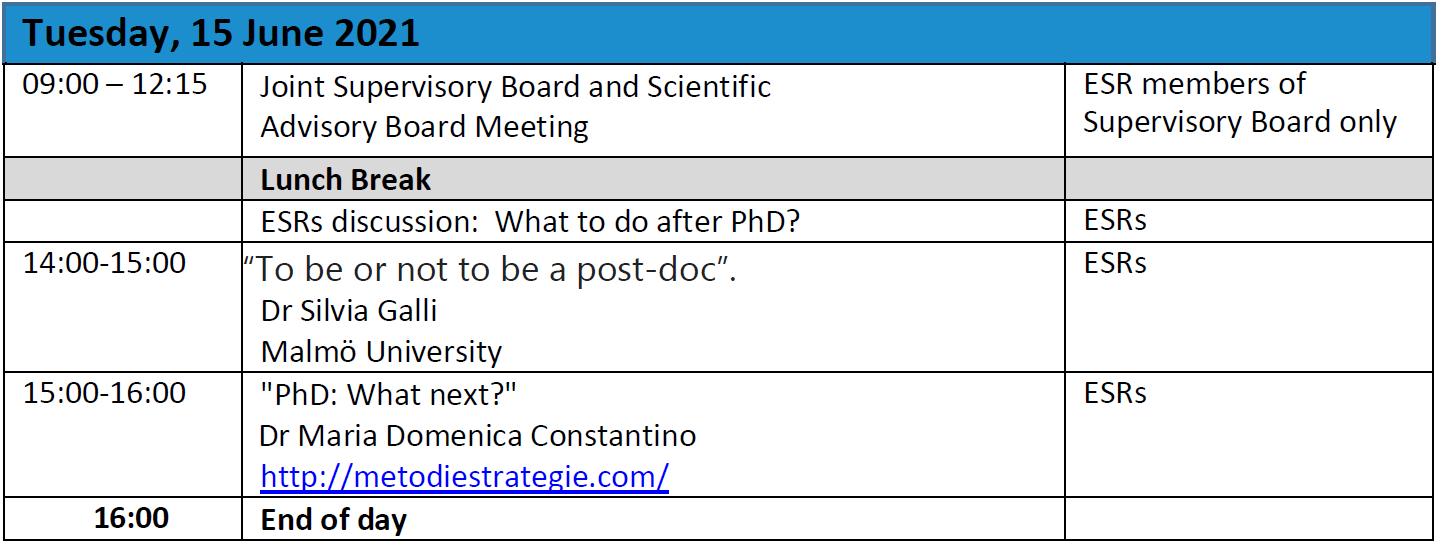 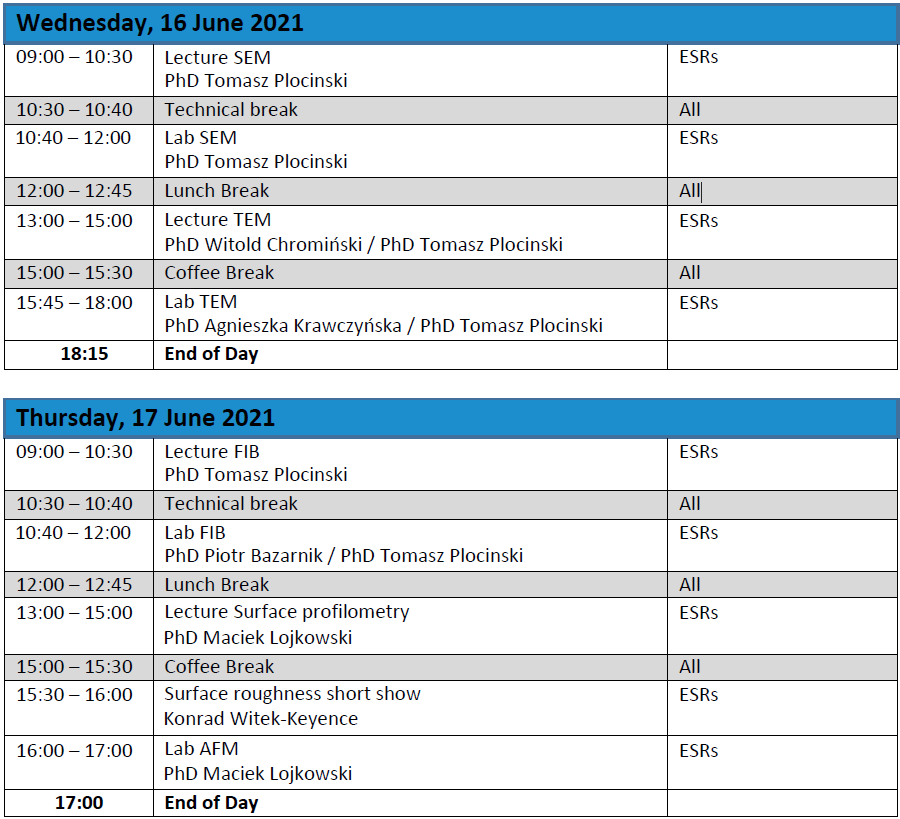 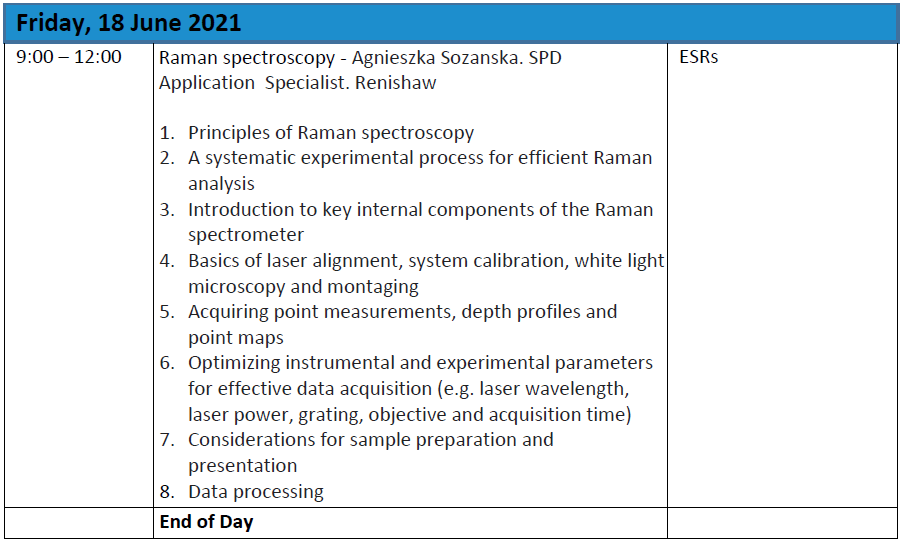 Abbreviations: SB - Supervisory BoardSAB - Scientific Advisory BoardESR - Early Stage Researcher, PhD studentWP - work packageSEM - scanning electron microscopyTEM - transmission electron microscopy FIB - focused ion beam scanning electron microscopyConsortium Members: Hereon - Helmholtz-Zentrum Hereon, GermanyCNR-IFC -Consiglio Nazionale delle Ricerche, ItalyMUG -Medizinische Universität Graz, AustriaUiO -Universitetet i Oslo, NorwayOsloMet - Oslo Metropolitan University, Norway MHH -Medizinische Hochschule Hannover, GermanyUGOT -Sahlgrenska Academy at University of Gothenburg, SwedenWUT -Warsaw University of Technology - Politechnika Warszawski, Poland MRI.T -MRITools GmbH, GermanySYN -Syntellix AG, GermanySCANCO - Scanco Medical AG, SwitzerlandVSI -FujiFilm Sonosite B.V, The NetherlandsPartner Organisation: BRI.T - BRI.Tech – BioResorbable Implant Technologies, Austria